LINDEN HIGH SCHOOL
GIRLS VARSITY SOCCERLinden High School Girls Varsity Soccer falls to Flushing High School 1-0Monday, April 15, 2019
6:00 PM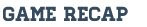 Lady Eagles suffer a tough loss to Flushing in the opener of the Flint Metro League. Lady Eagles struggled all night to find any offense... One bright spot for the night was the play of Ashtyn Gocha in goal with several great saves 

Linden is now 5-2-0 overall and 0-1-0 Metro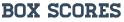 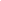 